   1º ESO                      UNIDAD 7                 REPASO DE SINTAXIS (TEMAS 7 Y 8)RESPONDED EN LAS FICHAS, A MANO, Y CONSULTAD EL LIBRO DE TEXTO  SI LO NECESITÁIS.1.    Subraya todos los complementos y especifica su clase.La mancha ya ha pasado a la cara oculta del Sol.         b.   Las cargas policiales causaron ocho heridos de bala.Examinó las bisagras con mucho cuidado.La sorpresa nos llegó este mismo viernes.Hazle una visita a tu prima con tu mejor sonrisa.Os ocurrió lo mismo en varios lugares.       g.   A tu amiga la recordaré siempre.       h.   El abogado le comunicó a su cliente su decisión.2.     Subraya el sujeto y el predicado de estas oraciones, especifica su clase y rodea el núcleo de ambos.La sensación de confusión de la pubertad procede del cambio en las hormonas.        b.  La mayoría de los chicos sigue en la escuela primaria.        c.   Tres personas había ayer en la playa.        d.   Me gusta la paella.        e.  El mes pasado llovió cuatro días.        f.  Todos los días de la semana leo media hora.        g.  Quizá eso te ayude.        h.   ¿Qué haces en esos momentos?        i.    Hace mucho tiempo de su llegada.3.    Clasifica las siguientes oraciones en oraciones de predicado nominal y predicado verbal y subraya  los atributos.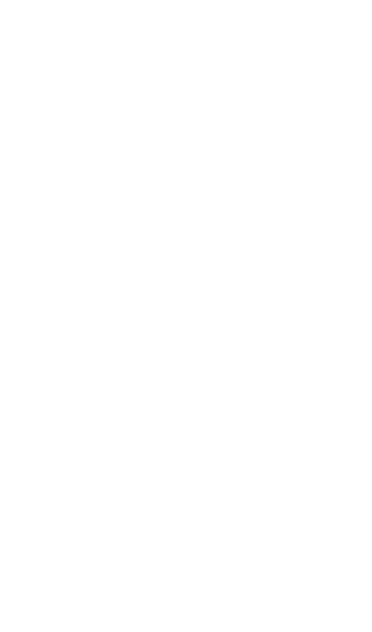 Se analizaron muchas oraciones. La pubertad es el puente entre la niñez y la edad adulta. Estás en medio de los dos extremos.         d.  Esta confusión habrá sido una de las cosas más complicadas.         e.   No se siente bien.         f.    Me ha parecido muy buena idea.         g.    Se ha acordado bastante bien. 4.   Lee el texto. Separa los enunciados desde el titular hasta el final del segundo párrafo y clasifícalos en oraciones o frases.La joven paquistaní Malala, Premio Nobel de la Paz, junto al activista indio Satyarthi 
          Son galardonados por su lucha contra la opresión de niños y adolescentes.
          Malala, a sus 17 años, es la más joven en recibir el Nobel de la Paz hasta la fecha.El de 2014 ha sido un Premio Nobel de la Paz compartido: otorgado a una joven paquistaní de 
credo musulmán, Malal a Yousafzai, y un indio de credo hindú, Kailash Satyarthi. Ambos lo han 
recibido por su lucha en contra de la opresión infantil y a favor del derecho de todos los niños a la educación.Es un galardón que premia su coraje, pues ambos dan "un mensaje de esperanza a los jóvenes", 
en palabras del presidente del Comité Noruego del Nobel, Thorbjørn Jagland; pero que resalta que 
el 60% de la población del Tercer Mundo está por debajo de los 25 años y que "es un prerrequisito 
para la paz global y el desarrollo que los derechos de los niños y de los jóvenes sean respetados", 
explicó durante el anuncio del premio este viernes en Oslo. "Es una señal a la comunidad 
internacional", añadió.De Satyarthi, el Comité resalta cómo este activista indio ha mantenido el espíritu de Gandhi 
aunque, curiosamente, el Mahatma nunca recibió el Nobel de la Paz- en su lucha pacífica en contra 
de la explotación infantil. De Malala, que con 17 años es la más joven en recibir el Premio Nobel de 
la Paz hasta la fecha, que "a pesar de su juventud, ha luchado ya durante varios años por el 
derecho de las niñas a la educación (...) y lo ha hecho en las circunstancias más peligrosas".Asimismo, el Comité considera que es "importante el hecho de que un hindú y una musulmana, un indio y una paquistaní, se unan en una lucha común por la educación y en contra del extremismo". 
De  hecho,  este  anuncio  coincide  con  violentos  enfrentamientos  entre  ambos  ejércitos  en 
Cachemira, que acaba de padecer una de las inundaciones más devastadoras que se recuerdan.Si contribuirá este premio a la paz en el subcontinente, "esperemos que pueda hacerlo", explicó 
Jagland al ser preguntado durante la rueda de prensa. Si bien remarcó que el galardón "no trata 
sobre eso".Malala tardó tres horas en romper silencio, y lo hizo en su cuenta de Twitter con un escueto 
mensaje: "Gracias por todo vuestro apoyo y vuestro amor", según informa desde Londres Carlos 
Fresneda. Su padre, Yousaf Zihaudin, expresó su satisfacción y aseguró que el Nobel servirá "para 
estimular la valentía y reforzar la gran capacidad" de Malala en su campaña mundial por la 
educación de las niñas.Malala y Satyarthi no se conocen todavía. Tendrán ocasión de hacerlo el próximo 10 de diciembre cuando recojan en el Ayuntamiento de Oslo el diploma, la moneda y la cantidad de ocho millones de coronas suecas en que consiste el galardón más prestigioso del mundo.                                                                                                               www.elmundo.es5.   Explica cómo has hallado los sujetos de las oraciones del segundo ejercicio.